Enregistrement des données du patient et 
de la pharmacie et du résultat du test dans Healthdata/Sciensano*OUVRIR LE FORMULAIRE ELECTRONIQUE (eForm)Aller sur https://covid19lab.healthdata.be/forms/rtrCliquer sur  ‘Se connecter avec l’eID’ (changement de langue en haut à droite).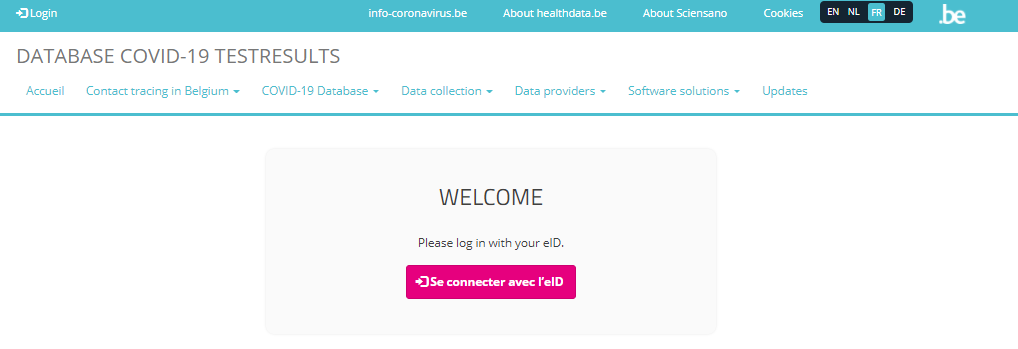 Se connecter avec une clé numérique au choix et confirmer le profil par le bouton ‘Confirmer le profil’.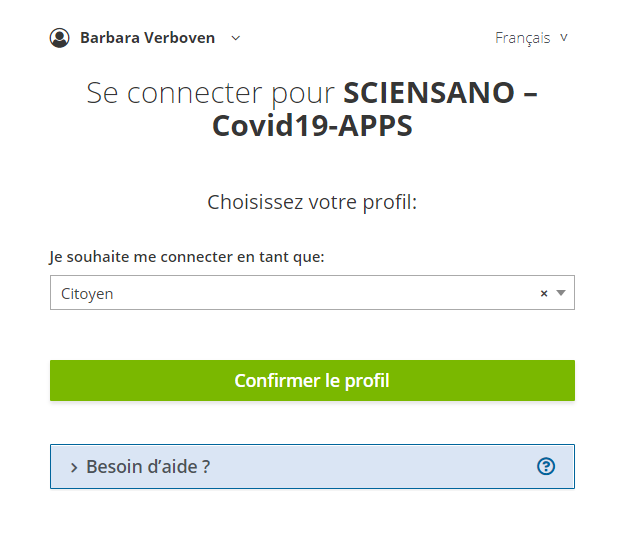 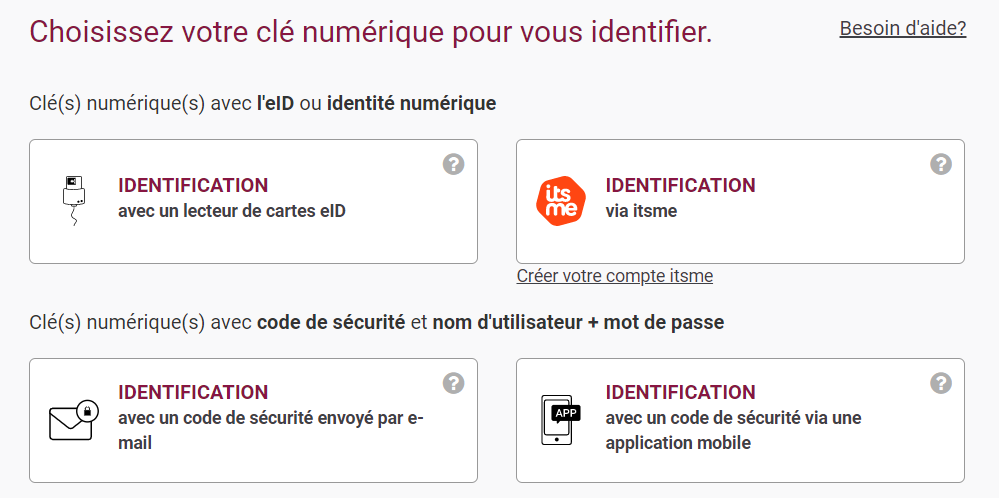 Le formulaire électronique complet apparaît.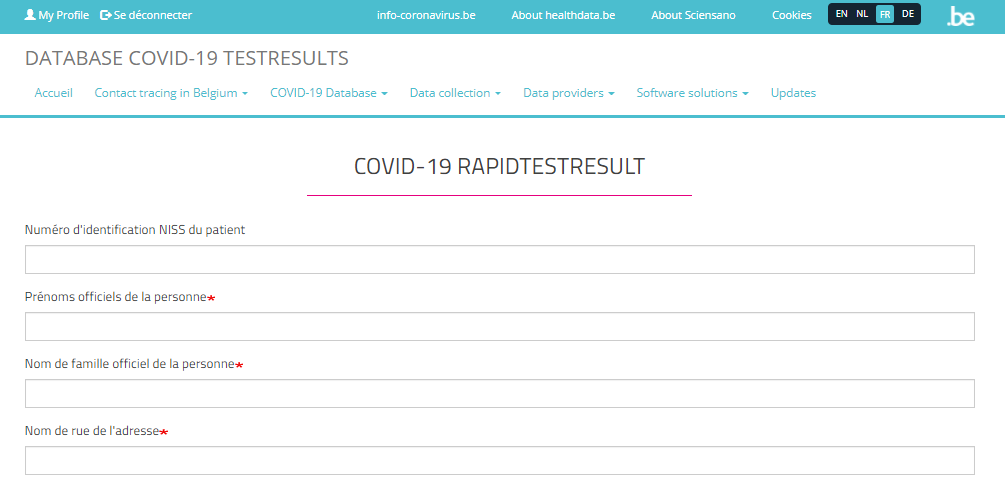 REMPLIR LE FORMULAIRE ELECTRONIQUEEntrer le numéro NISS ou BIS du patient dans le champ ‘Numéro d'identification NISS du patient’ (champ obligatoire).Les champs suivants disparaissent et ne doivent plus être complétés : ‘Prénoms officiels de la personne’, ‘Nom de famille officiel de la personne’, ‘Nom de rue de l'adresse’, ‘Numéro de maison de l'adresse’, ‘Une lettre suivant le numéro de maison’, ‘Code postal de l'adresse’, ‘Municipalité de résidence’, ‘Pays dans lequel l'adresse est située’, ‘Date de naissance du patient’, ‘Sexe administratif du patient’.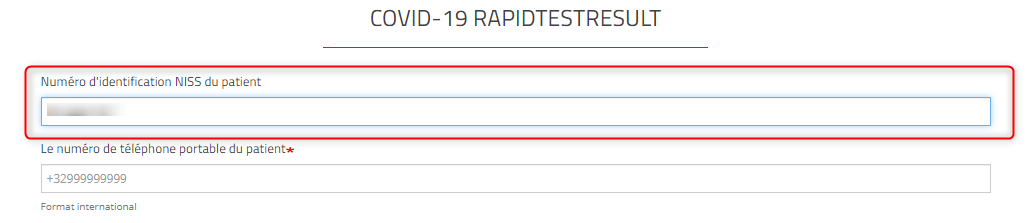 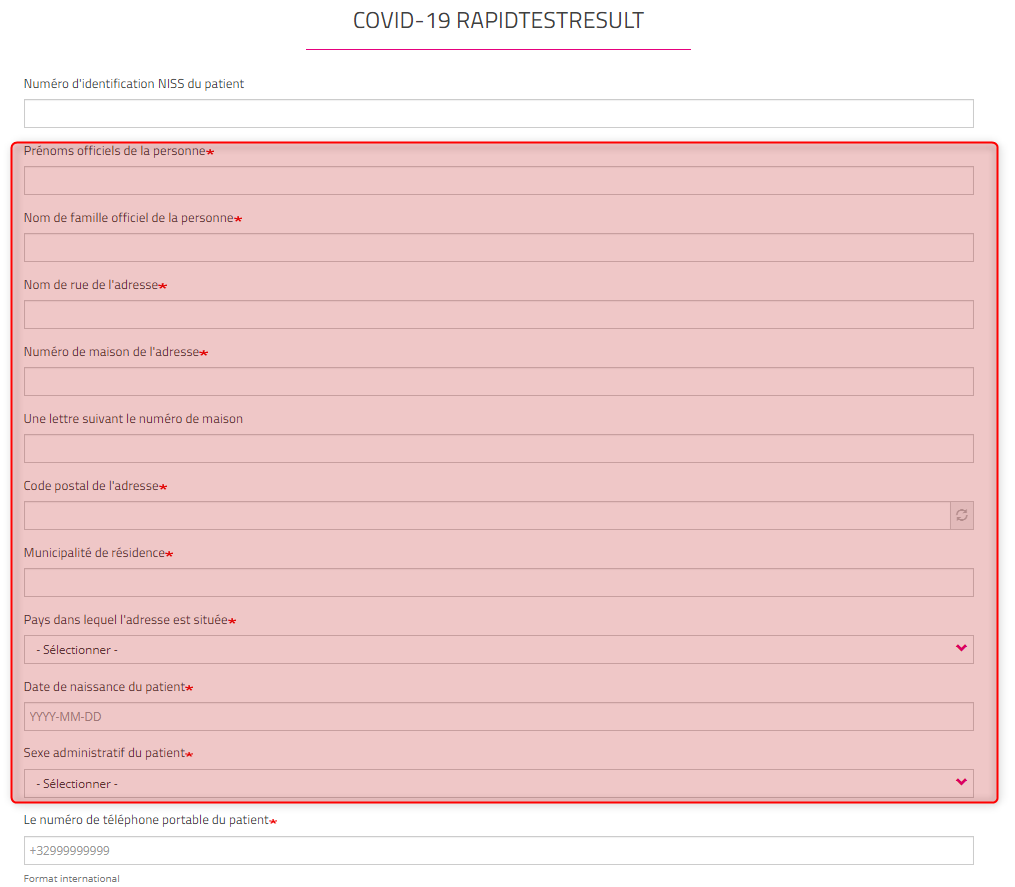 Remplir ensuite les champs ci-dessous :Effectuer le test et indiquer le résultat du test avant de soumettre via le bouton ‘Soumettre’.SUPPORTContacter en premier lieu l'UPB-AVB : team@upb-avb.beContacter Sciensano uniquement en cas de problèmes urgents après avoir contacté l'UPB-AVB : covid19.healthdata@sciensano.beChamp eFormQuoi ?Obligatoire ?Le numéro de téléphone portable du patient(Format international +32….)ObligatoireLe numéro de téléphone fixe du patient(Format international +32….)Pas obligatoireLe patient est-il un soignant ou un soignant pour les personnes âgées ? Oui/NonObligatoirePersonne de contact 1 Nom, prénom, numéro de téléphone et relationPas obligatoirePersonne de contact 2Nom, prénom, numéro de téléphone et relationPas obligatoireLe type de contact avec le professionnel de la santé Indiquer toujours ‘Sur place’Pas obligatoireLa date et éventuellement l'heure à laquelle le contact a eu lieuJour et éventuellement l'heure 
(Format YYYY-MM-DD hh:mm)Pas obligatoireDébut des symptômesJour du début des symptômes (max. 5 jours)(Format YYYY-MM-DD)ObligatoireLe numéro d'identification INAMI de l'exécutant du testNuméro INAMI du pharmacien titulaire Conseil : coller ce numéro sur le PC pour l'avoir toujours à portée de main lorsque du remplissage du formulaire électronique.ObligatoireLe numéro d'identification INAMI ou KBO/CBE de l'organisationNuméro CBE de la pharmacieConseil : coller ce numéro sur le PC pour l'avoir toujours à portée de main lorsque du remplissage du formulaire électronique.ObligatoireNuméro de site de l'emplacement de l'organisation de soins où le patient est admisPas d’applicationPas obligatoireLa spécialité du département impliqué dans la prestation de soins de santé où le patient est admis Pas d’applicationPas obligatoireNuméro d'identification KBO / CBE de l'organisationPas d’applicationPas obligatoireLe numéro d'identification INAMI de le professionnel de la santé 1 qui devrait recevoir le résultat du testNuméro INAMI du médecin généraliste si le patient a un médecin généraliste. Conseil : pour trouver le numéro INAMI d'un prestataire de soins de santé https://ondpanon.riziv.fgov.be/SilverPages/frObligatoire pour 
ce projet si le patient a un médecin généralisteLe numéro d'identification INAMI de le professionnel de la santé 2 qui devrait recevoir le résultat du testNuméro INAMI d'un autre prestataire de soins, le cas échéant.Pas obligatoireLe numéro d'identification INAMI de le professionnel de la santé 3 qui devrait recevoir le résultat du testNuméro INAMI d'un autre prestataire de soins, le cas échéant.Pas obligatoirePourquoi le test a-t-il été prescrit ? Toujours indiquer ‘Le patient répond à la définition d’un cas possible de COVID-19’ObligatoireCorona Test Prescription CodeCode à 12 chiffres si le patient en disposePas obligatoire pour ce projetLa date et éventuellement l'heure à laquelle le test a été effectuéJour et éventuellement l'heure 
(Format YYYY-MM-DD hh:mm)ObligatoireNuméro d'identification du matériel obtenu, comme référence pour les demandes de renseignements à l'organisation sourceIndiquer le numéro de lot ou le CNK du testPas obligatoireMatériau de l'échantillon Toujours indiquer ‘Frottis nasopharyngé’ObligatoireLe code du test effectué Toujours indiquer ‘SARS-Coronavirus-2 Ag (respiratoire) – présence - immunoanalyse rapide’.ObligatoireLa date et éventuellement l'heure à laquelle le test a été effectuéJour et éventuellement l'heure 
(Format YYYY-MM-DD hh:mm)ObligatoireLe résultat du testIndiquer ‘Détecté’ (+)  ou  ‘Non-détecté’ (-) ou ‘Pas concluant’ ObligatoireIdentifiant dans l'application Coronalert du patientCode à 17 chiffres de l'application CoronalertObligatoire si le patient a l’appDate à laquelle le patient est devenu infectieuxDate indiquée dans l'applicationObligatoire si le patient a l’appLe patient a reçu une alerte de risque élevé dans l'application Coronalert. Oui/non Obligatoire si le patient a l’app